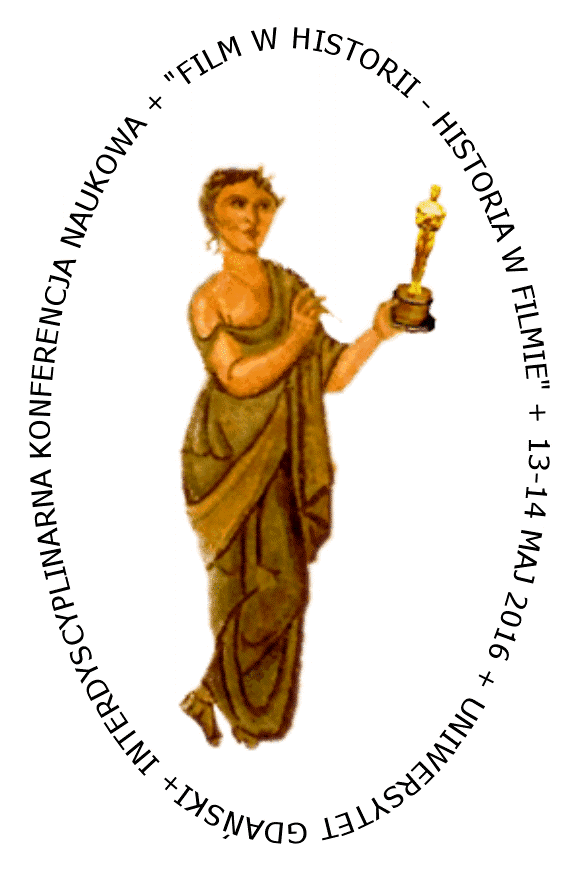 Formularz zgłoszeniowy na ogólnopolską studencko-doktorancką konferencję„Film w Historii – Historia w Filmie”Uniwersytet Gdański, 13-14 V 2016DANE UCZESTNIKAImię i nazwisko uczestnika: 	................................................Adres: 	................................................Numer telefonu: 	................................................E-mail: 	................................................Pełna nazwa i adres Uczelni: 	................................................Rok i kierunek studiów:	................................................Pełna nazwa reprezentowanej organizacji: Zapotrzebowanie na rzutnik multimedialny:  TAK/NIEObiad 13.05: TAK/NIEObiad 14.05: TAK/NIEPreferowany dzień wystąpienia: 13.05/14.05Uwaga! Preferowany dzień wystąpienia nie jest dla organizatorów wiążący i może nie zostać uwzględniony. Postaramy się jednakże dopasować harmonogram do możliwości wszystkich ewentualnych referentów.TEMAT REFERATUABSTRAKT (1000-2500 znaków) (cel referatu, wykorzystane filmy i ważniejsze publikacje, metody badawcze i wnioski)